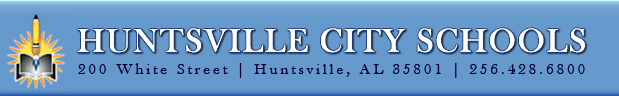 Pearson High School Curriculum Review Presentations Upgrade and Curriculum ChangesScienceScienceScienceScienceScienceSubjectText SelectedText SelectedPictureDescription and Curriculum LinksHonors ChemistryTimberlake Basic Chemistry 4eTimberlake Basic Chemistry 4e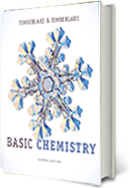 For the upcoming 2013-2014 academic year, your Honors Chemistry text is changing from Tro’s Introductory Chemistry 4e to Timberlake’s Basic Chemistry 4e.  In this text, author Karen Timberlake demonstrates a clear and approachable writing style and adds a suite of problem-solving tools and techniques necessary for educational and workforce success.  She uses features such as Key Math Skills and Core Chemistry Skills, and Math Review Modules that allow students of various levels and learning styles to practice and master quantitative skills. Modern real-world applications help students connect chemical principles to events in their world, while stories involving careers illustrate the importance of chemistry in future careers. For more information visit the Honors Chemistry site.To preview the program, visit www.pearsonmylab.comUsername: HuntsvilleDemoPassword: hcsteacher1Advanced (Organic) ChemistryMcMurry: Fundamentals of General, Organic, and Biological Chemistry, 7th edMcMurry: Fundamentals of General, Organic, and Biological Chemistry, 7th ed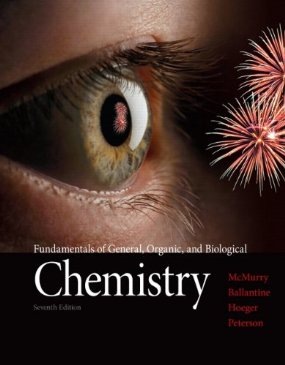 For the upcoming 2013-2014 academic year, your Advanced Chemistry text is changing from Wade’s Organic Chemistry 8e to McMurry’s Fundamentals of General, Organic and Biological Chemistry 7e. This text, by McMurry, Ballantine, Hoeger, and Peterson, provides background in chemistry and biochemistry with a relatable context to ensure students of all disciplines gain an appreciation of chemistry’s significance in everyday life.  It also contains clarity and concise presentation—the book balances chemical concepts with examples, drawn from students’ everyday lives and experiences, to explain the quantitative aspects of chemistry and provide deeper insight into theoretical principles. For more information, visit the Organic Chemistry site.To preview the program, visit www.pearsonmylab.comUsername: HuntsvilleDemoPassword: hcsteacher1AP Physics B Giancoli: Physics-Principles with Applications, c. 2014 7th edGiancoli: Physics-Principles with Applications, c. 2014 7th ed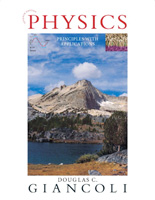 For the upcoming 2013-2014 academic year, your AP Physics B text is changing from the 6th edition to the 7th edition version of Giancoli’s Principles with Applications.Updates to this edition include the following: MisConceptual (Multiple-choice) Questions now appear at the end of each chapter. Answer options for these questions include common student misconceptions, providing both a learning and a testing experience.Search and Learn Problems are at the very end of each Chapter, after the other Problems. Ranging from simple to challenging, Search and Learn Problems compel students to reread part of the chapter. This search for answers provides opportunities to reinforce fundamental concepts.Chapter-Opening Questions (COQs) start each chapter as a sort of “stimulant.” Each is multiple-choice, with responses including common misconceptions–to get preconceived notions on the table. Where the related topics is covered in the chapter, an Exercise asks students to return to the COQ and reconsider it.Modified examples include more math steps that are spelled out, and many new Examples have been added. About 10% of all Examples are Estimate Examples.For more information, visit the AP Physics B site.Physics CKnight: Physics for Scientists and Engineers-A Strategic Approach, 3rd edKnight: Physics for Scientists and Engineers-A Strategic Approach, 3rd ed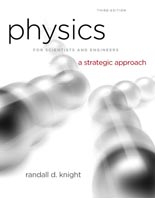 For the upcoming 2013-2014 academic year, your AP Physics C text is changing from the Young and Freedman’s University Physics 7e to Knight’s Physics for Scientists and Engineers—A Strategic Approach 3e.In this book, Knight employs research-proven instructional techniques, as well as national data of student performance, to drive student learning.  This book is Shorter than other complete calculus books at this level. Explanations are easier to understand and more likely to be read.For more information, visit the Physics C site.To preview the program, visit www.pearsonmylab.comUsername: HuntsvilleDemoPassword: hcsteacher1Physics: Physics, c. 2014, 1st ed: Physics, c. 2014, 1st ed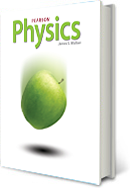 For the upcoming 2013-2014 academic year, your Physics text is changing from Hewlitt’s Conceptual Physics 11e to ’s Physics 1e. Pearson Physics blends conceptual development and quantitative problem solving. The conversational and engaging writing style, numerous and varied examples, annotated art program, and dual emphasis on concepts and math deliver an engaging program.For more information, visit the Physics site. Social Science and the HumanitiesSocial Science and the HumanitiesSocial Science and the HumanitiesSocial Science and the HumanitiesSocial Science and the HumanitiesSubjectSubjectText SelectedPictureDescription and Curriculum LinksGovernmentGovernmentMagruder's American Government c. 2013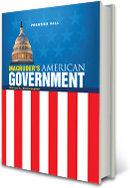 For the upcoming 2013-2014 academic year, your Government text is changing from the 2012 edition to the 2013 edition of Magruder’s American Government.Hailed as a stellar educational resource since 1917, Magruder’s American Government is updated annually so students can explore the most current, most authoritative American government content. Its clear, appealing narrative and engaging technology are enhanced with Essential Questions, numerous primary sources, and current event updates including the 2012 national elections.For more information, visit the Government site. World History – High SchoolWorld History – High SchoolPH World History Modern Era c. 2014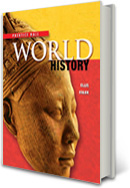 For the upcoming 2013-2014 academic year, your World History text is changing from the 2011 edition to the 2014 edition of Prentice Hall World History—Modern Era.This text features first-person accounts, annotated visuals, and integrated audio and video make this high school world history program a way to deliver engaging world history content. Thematic concepts show students why history matters today. Writing, reading and vocabulary, critical thinking, and note-taking instruction help students understand world history and ensure content mastery for all learners.For more information, visit the World History – High School site.To see an online tutorial of the program, click here.Honors World HistoryHonors World HistoryPH World History Modern Era c. 2014For the upcoming 2013-2014 academic year, your World History text is changing from the 2011 edition to the 2014 edition of Prentice Hall World History—Modern Era.This text features first-person accounts, annotated visuals, and integrated audio and video make this high school world history program a way to deliver engaging world history content. Thematic concepts show students why history matters today. Writing, reading and vocabulary, critical thinking, and note-taking instruction help students understand world history and ensure content mastery for all learners.For more information, visit the World History – High School site.To see an online tutorial of the program, click here.Honors US HistoryHonors US HistoryFaragher Out of Many, 6th ed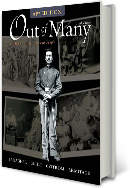 For the upcoming 2013-2014 academic year, your Honors US History text is changing from Goldfield, et al. The American Journey 6e to Faragher’s Out of Many 6e. This book  reveals the ethnic, geographical and economic diversity of the United States by examining the individual, the community and the state and placing a special focus on the country's regions, particularly the West. Each chapter helps students understand the textured and varied history that has produced the increasing complexity of America.For more information, visit the Honors US History site.LiteratureLiteraturePrentice Hall Literature, Alabama Edition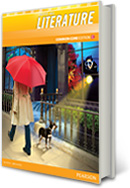 For the upcoming 2013-2014 academic year, your Literature text is changing from Prentice Hall Literature national edition to Prentice Hall Literature Alabama Edition.Prentice Hall Literature Alabama Edition is a comprehensive literacy program that brings together the cornerstones of Alabama’s state standards and provides you with a full array of instructional resources. You’ll find everything you need to provide differentiated instruction combined with powerful progress monitoring.